ПОСТАНОВЛЕНИЕ «16» декабря  2022 г.                                                                                                                 № 102п. Саган-НурО внесении изменений в Административный регламент предоставления муниципальной услуги «Постановка граждан на учет в качестве нуждающихся в жилых помещениях, предоставляемых по договорам социального найма», утвержденный постановлением Администрации  муниципального образования сельского поселения «Саганнурское»  от 27.07.2016г.№ 133В целях приведения нормативных правовых актов в соответствие с федеральным законодательством, администрация муниципального образования сельского поселения «Саганнурское»,постановляЕТ:Внести в Административный регламент предоставления муниципальной услуги «Постановка граждан на учет в качестве нуждающихся в жилых помещениях, предоставляемых по договорам социального найма», утвержденный постановлением Администрации  муниципального образования сельского поселения «Саганнурское»  от 27.07.2016г.№ 133, следующие изменения: В пункте 2.6.1.:абзац восьмой подпункта  изложить в следующей редакции:«- лица, награжденные знаком "Жителю блокадного Ленинграда", лица, награжденные знаком "Житель осажденного Севастополя;».подпункт 3 изложить в следующей редакции:«3. выписка из домовой книги, либо копия поквартирной карточки, либо выписка из лицевого счета, подтверждающая количество граждан, зарегистрированных по месту жительства в жилом помещении.».подпункт 4 изложить в следующей редакции:«4. Документы о составе семьи заявителя (свидетельство о рождении, свидетельство о заключении брака, решение об усыновлении (удочерении), судебные решения;».подпункт  4.1. признать утратившим силу.подпункты 5 и 6 «5. Документы, подтверждающие право пользования жилым помещением, занимаемым заявителем и членами его семьи (договор, ордер, решение о предоставлении жилого помещения);6. Выписка из Единого государственного реестра недвижимости о правах отдельного лица на имевшиеся (имеющиеся) у него объекты недвижимости, справка, выданная исполнительным органом государственной власти Республики Бурятия, учреждением либо организацией, уполномоченными осуществлять хранение правоустанавливающих документов, хранившихся по состоянию на 1 января 2013 года в организациях по государственному техническому учету и (или) технической инвентаризации, другими организациями (органами) о наличии или отсутствии жилых помещений на праве собственности по месту постоянного жительства членов семьи, предоставляемая на каждого члена семьи заявителя.».1.1.6. подпункт 7 признать утратившим силу.1.2. Пункты 2.7.1. и 2.7.2. изложить в следующей редакции:«2.7.1. Исчерпывающий перечень документов, необходимых в соответствии с законодательными или иными нормативными правовыми актами для предоставления муниципальной услуги, которые заявитель вправе представить по собственной инициативе, так как они подлежат представлению в рамках межведомственного информационного взаимодействия:1. Документы о составе семьи гражданина (свидетельства о рождении, о заключении брака, перемене имени, о смерти, содержащиеся сведения о заявителе (на каждого члена семьи заявителя), находящиеся в распоряжении Федеральной налоговой службы РФ).2. Выписка из домовой книги, либо копия поквартирной карточки, либо выписка из лицевого счета, подтверждающая количество граждан, зарегистрированных по месту жительства в жилом помещении, находящаяся в распоряжении Администрации.3. Документы, подтверждающие право пользования жилым помещением, занимаемым заявителем и членами его семьи (договор, ордер, решение о предоставлении жилого помещения), находящиеся в распоряжении Администрации.4. Выписка из Единого государственного реестра недвижимости о правах отдельного лица на имевшиеся (имеющиеся) у него объекты недвижимости, справка, выданная исполнительным органом государственной власти Республики Бурятия, учреждением либо организацией, уполномоченными осуществлять хранение правоустанавливающих документов, хранившихся по состоянию на 1 января 2013 года в организациях по государственному техническому учету и (или) технической инвентаризации, другими организациями (органами) о наличии или отсутствии жилых помещений на праве собственности по месту постоянного жительства членов семьи, предоставляемая на каждого члена семьи заявителя, находящаяся в распоряжении Федеральной службы государственной регистрации, кадастра и картографии РФ.5. Выписка (выписки) из Единого государственного реестра недвижимости, удостоверяющая (удостоверяющие) государственную регистрацию возникновения или перехода прав на недвижимое имущество, находящаяся в распоряжении Федеральной службы государственной регистрации, кадастра и картографии РФ.6. Для категории "малоимущие" - предоставление муниципальной услуги "Признание граждан малоимущими в целях постановки на учет в качестве нуждающихся в жилых помещениях, предоставляемых по договорам социального найма.7. Сведения из федеральной государственной информационной системы "Федеральный реестр инвалидов", подтверждающие факт отнесения к категориям граждан, указанным в пп. 2 п. 2.6.1., находящиеся в распоряжении Пенсионного фонда Российской Федерации. 2.7.2. Администрация не вправе требовать от заявителя:а) представления документов и информации или осуществления действий, представление или осуществление которых не предусмотрено нормативными правовыми актами, регулирующими отношения, возникающие в связи с предоставлением муниципальной услуги;б) представления документов и информации, которые в соответствии с нормативными правовыми актами Российской Федерации, нормативными правовыми актами субъектов Российской Федерации и муниципальными правовыми актами находятся в распоряжении государственных органов, иных государственных органов, органов местного самоуправления и (или) подведомственных государственным органам и органам местного самоуправления организаций, участвующих в предоставлении муниципальных услуг, за исключением документов, указанных в части 6 статьи 7 Федерального закона от 27.07.2010 N 210-ФЗ "Об организации предоставления государственных и муниципальных услуг";в) осуществления действий, в том числе согласований, необходимых для получения муниципальной услуги и связанных с обращением в иные органы местного самоуправления, организации, за исключением получения услуг и получения документов и информации, предоставляемых в результате предоставления таких услуг, включенных в перечни, указанные в части 1 статьи 9 Федерального закона от 27.07.2010 N 210-ФЗ "Об организации предоставления государственных и муниципальных услуг".г) представления документов и информации, отсутствие и (или) недостоверность которых не указывались при первоначальном отказе в приеме документов, необходимых для предоставления муниципальной услуги, либо в предоставлении муниципальной услуги, за исключением следующих случаев:- изменение требований нормативных правовых актов, касающихся предоставления муниципальной услуги, после первоначальной подачи заявления о предоставлении муниципальной услуги;- наличие ошибок в заявлении о предоставлении муниципальной услуги и документах, поданных заявителем после первоначального отказа в приеме документов, необходимых для предоставления муниципальной услуги, либо в предоставлении муниципальной услуги и не включенных в представленный ранее комплект документов;- истечение срока действия документов или изменение информации после первоначального отказа в приеме документов, необходимых для предоставления муниципальной услуги, либо в предоставлении муниципальной услуги;- выявление документально подтвержденного факта (признаков) ошибочного или противоправного действия (бездействия) должностного лица, муниципального служащего Администрации при первоначальном отказе в приеме документов, необходимых для предоставления муниципальной услуги, либо в предоставлении муниципальной услуги, о чем в письменном виде за подписью Главы поселения при первоначальном отказе в приеме документов, необходимых для предоставления муниципальной услуги, уведомляется заявитель, а также приносятся извинения за доставленные неудобства.д) предоставления на бумажном носителе документов и информации, электронные образы которых ранее были заверены в соответствии с пунктом 7.2 части 1 статьи 16 Федерального закона от 27.07.2010 N 210-ФЗ (ред. от 02.07.2021) "Об организации предоставления государственных и муниципальных услуг", за исключением случаев, если нанесение отметок на такие документы либо их изъятие является необходимым условием предоставления государственной или муниципальной услуги, и иных случаев, установленных федеральными законами.Заявитель вправе предоставить документы и информацию, которые находятся в распоряжении государственных органов, иных государственных органов, органов местного самоуправления и (или) подведомственных государственным органам и органам местного самоуправления организаций, участвующих в предоставлении муниципальной услуги, по собственной инициативе.». Абзац четвертый пункта 2.15. изложить в следующей редакции: «Выделяется не менее 10 процентов мест (но не менее одного места) для бесплатной парковки транспортных средств, управляемых инвалидами I, II групп, и транспортных средств, перевозящих таких инвалидов и (или) детей-инвалидов. Указанные места для парковки не должны занимать иные транспортные средства.».Наименование раздела 3 дополнить словами ", а также особенности выполнения административных процедур в многофункциональных центрах". Пункт 3.2 изложить в следующей редакции:«3.2. Порядок исправления допущенных опечаток и ошибок в выданных в результате предоставления муниципальной услуги документах.В случае если в выданных в результате предоставления муниципальной услуги документах допущены опечатки и ошибки, то заявитель вправе обратиться в Администрацию, представившую муниципальную услугу, о необходимости исправления допущенных опечаток и (или) ошибок с изложением сути допущенных опечатки и (или) ошибки и приложением документа, содержащего опечатки и (или) ошибки, в устной или письменной форме путем направления соответствующего письма, подписанного заявителем, заверенного печатью заявителя (при наличии) или оформленного в форме электронного документа и подписанного усиленной квалифицированной электронной подписью, посредством личного обращения в Администрацию, почтового отправления.Срок исправления допущенных опечаток и ошибок либо подготовки мотивированного отказа в исправлении допущенных опечаток и ошибок, а также направления итогового ответа (документов) заявителю составляет 5 рабочих дней со дня регистрации письма.В случае самостоятельного выявления должностным лицом допущенных ошибок и (или) опечаток в документах, выданных в результате предоставления муниципальной услуги, лицо, ответственное за предоставление муниципальной услуги, в течение 5 рабочих дней с момента выявления ошибки и (или) опечатки осуществляет исправление допущенных ошибок и (или) опечаток. О внесенных исправлениях в документ, являющийся результатом предоставления муниципальной услуги, заявителю Администрацией направляется уведомление в указанный срок.При исправлении опечаток и (или) ошибок, допущенных в документах, выданных в результате предоставления муниципальной услуги, не допускается:- изменение содержания документов, являющихся результатом предоставления муниципальной услуги;- внесение новой информации, сведений из вновь полученных документов, которые не были представлены при подаче заявления о предоставлении муниципальной услуги.».1.6.  Дополнить пунктом 3.3. следующего содержания:«3.3. Порядок выдачи дубликата документа, выданного по результатам предоставления муниципальной услуги (далее – дубликата документа), в том числе исчерпывающий перечень оснований для отказа в выдаче этого дубликата.Основанием для выдачи дубликата документа, выданного по результатам предоставления муниципальной услуги (далее – дубликата) является представление заявителем или его представителем заявления в произвольной форме в адрес администрации способами, указанными в пункте 3.1.1. Административного регламента. Срок регистрации заявления – 1 рабочий день.Специалист администрации рассматривает заявление и подготавливает дубликат в течение 2 рабочих дней с даты регистрации заявления.Дубликат выдается без взимания платы в срок, не превышающий 3 рабочих дней с даты регистрации заявления.Основанием для отказа в выдаче дубликата является отсутствие в администрации подлинника документа, выданного в результате предоставления муниципальной услуги. В таком случае специалист администрации направляет заявителю уведомление об отсутствии подлинника документа в срок, не превышающий 3 рабочих дней с момента регистрации заявления.Дубликат или уведомление об отсутствии подлинника документа направляются (выдаются) способами, указанными в пункте 3.1.4. Административного регламента.».Абзацы пятый и шестой пункта 5.2. изложить в следующей редакции:«- требование у заявителя документов, не предусмотренных Жилищным кодексом Российской Федерации, Законом Республики Бурятия от 07.07.2006 N 1732-III «О порядке ведения учета граждан в качестве нуждающихся в жилых помещениях, предоставляемых по договорам социального найма» и настоящим Административным регламентом;- отказ в приеме у заявителя документов, предоставление которых предусмотрено Жилищным кодексом Российской Федерации, Законом Республики Бурятия от 07.07.2006 N 1732-III «О порядке ведения учета граждан в качестве нуждающихся в жилых помещениях, предоставляемых по договорам социального найма» и  настоящим Административным регламентом;».Приложение № 5 к Административному регламенту исключить.Настоящее постановление вступает в силу со дня его обнародования.Настоящее постановление обнародовать на информационных стендах поселения и разместить на официальном сайте Администрации муниципального образования сельского поселения «Саганнурское».Контроль за исполнением настоящего постановления возложить на специалиста по экономике и финансам Администрации муниципального образования сельского поселения «Саганнурское»  (Е.А. Михайлову).Главамуниципального образования сельского поселения «Саганнурское»                                                     М.И. ИсмагиловАДМИНИСТРАЦИЯМУНИЦИПАЛЬНОГО ОБРАЗОВАНИЯ  «САГАННУРСКОЕ» МУХОРШИБИРСКОГО РАЙОНА РЕСПУБЛИКИ БУРЯТИЯ (СЕЛЬСКОЕ ПОСЕЛЕНИЕ)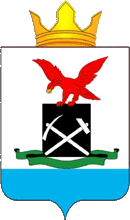 БУРЯАД РЕСПУБЛИКА МУХАРШЭБЭРЭЙ АЙМАГХYДƟƟ hУУРИИН«САГААННУУРАЙ» ГЭhЭНМУНИЦИПАЛЬНА БАЙГУУЛАМЖЫН ЗАХИРГААН